Multi-Skilled Med Tech Career TrainingAdvance your medical technician career and receive job placement assistance for free!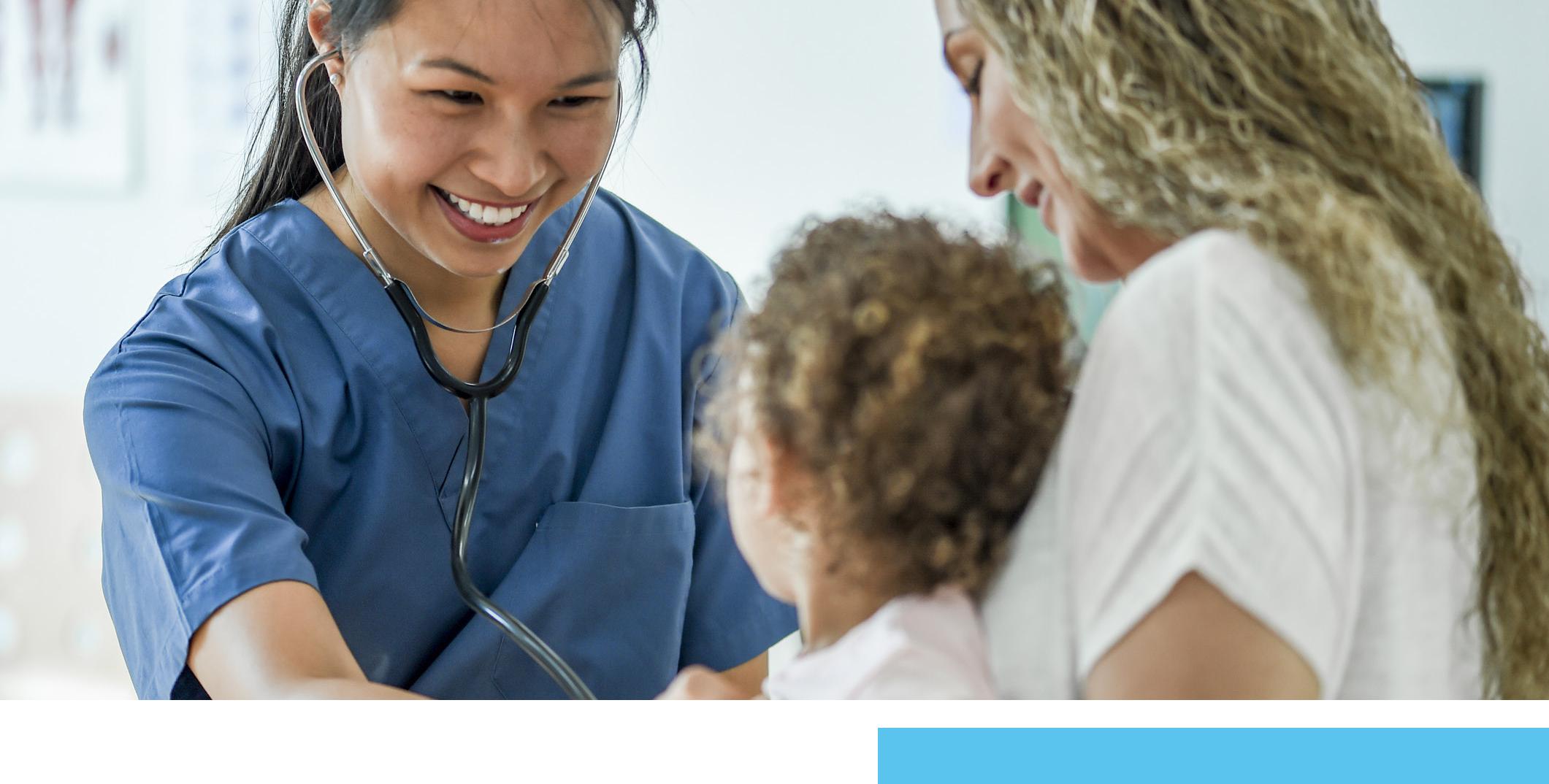 Humanim and Baltimore City Community College (BCCC) have partnered to provide the Multi-Skilled Medical Technician Training series. The program provides skills training, certification, job placement assistance and job support, while preparing participants for careers in the medical technician field.EligibilityMust be a food stamp/SNAP recipient and provide verification (no TCA)Be able to pass both a federal and state background check Successfully pass a reading and math assessmentMust provide immunization documentation (PPD, MMR, Hepatitus B, Varicella, Influenza)DetailsINFORMATION SESSIONSTo attend an information session, email:fsettraining@humanim.orgMarch 21st 10am to 12pmMarch 28th 10am to 12pmApril 4th 1pm to 3pmLOCATIONHumanim at the American Brewery 1701 N. Gay St., Baltimore, MD 21213QUESTIONS?Email: fsettraining@humanim.orgTraining begins 	May 2ndEvening classes260 hours of classroom instruction120 hours in a clinical settingAll text and instructional materials are includedAll participants are required to attend weekly case manager and job development meetings as well as quarterly workshopsPhone: 410.530.5167Training ModulesNursing Assistant (approved by Maryland Board of Nursing) Medical Terminology     Venipuncture     EKG Essentials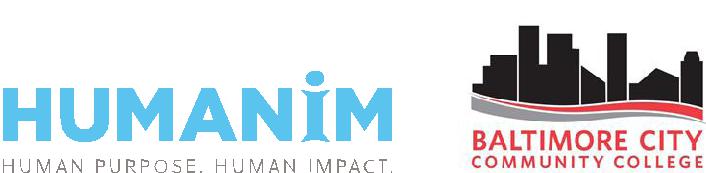 